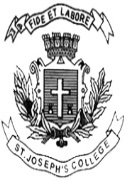 ST. JOSEPH’S COLLEGE (AUTONOMOUS), BENGALURU-27M.S.W – IIISEMESTERSEMESTER EXAMINATION: OCTOBER 2021(Examination conducted in March 2021)SW DS 9418: Health Situation in India Time- 2 ½ hrs			Max Marks-70This question paper contains TWO printed pages and THREE partsPart AAnswer any FIVE questions						5 x 5 = 25	What are some of the major steps that need to be taken to enhance and power the Public Health Care System in India? Explain with examples drawn from your Field experience, the major role and duties of a Medical Social Worker. Explain Health from a Human Right Perspective. Explain with suitable example.  Diabetics are major cause for death in India. What is Diabetes? What are the possible health solutions to this major health issue? The increase in Fertility Clinics in India sends an alarm? What are the contributing factors?  What are the major health challenges faced in India? What do you believe are the reasons and how can we overcome the same. Write this answer with suitable examples. 
PART IIAnswer any THREE of the following				3 X 10 = 30
Explain some of the health campaigns and movements in India. How have they influenced the delivery of Health Care in India.  The Dawn said ‘India has now become a sick man of South Asia’, what is causing India to be a nation of sick people. What are some of the legislations pertaining to Health Care in India? ‘Explain the concept of Rehabilitative Health Care? What is the importance of this kind of health care style?   The privatization of Health Care in India has created a great disparity in accessing health care. The poor are unable to access basic health care. What is your take on this issue, and what would you recommend as possible solutions?PART IIIAnswer any ONE of the following					1 X 15 = 1
Explain the role of a Medical Social Worker in a Hospital Setting. What are some of the challenges? Cite examples from your field work experience. What are Socio-Economic-Cultural factors that affect the health status of an individual. Explain with suitable examples. 